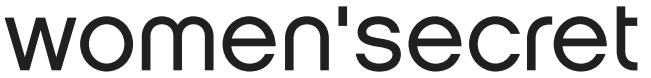 O T O Ñ O   I N V I E R N O  2 0 1 8Women’secret presenta: Autum GardenEl otoño de Women’secret es más cómodo y femenino que nuncaLas propuestas de Women’secret para la temporada Otoño/ Invierno 2018, apuestan por una colección muy especial de prendas únicas llenas de detalles, novedades en telas y patrones que envuelven de feminidad todos los looks. La colección Autumn Garden destaca los volantes de encaje, los detalles con tiras, las transparencias y las espaldas pronunciadas para satisfacer las necesidades de mujeres que se quieren sentir guapas y sexys, sin renunciar a la comodidad.La gama de colores de la colección es suave y fina como las flores de un jardín, incluye tonos rosas y frambuesas aportando un toque delicado a las prendas. Además, podremos encontrar pijamas y  camisones  con combinación de estampados florales y lunares en tonos crudos, negros y ocres.Una colección favorecedora, atemporal y delicada.